Государственное учреждение - Отделение Пенсионного фонда Российской Федерации 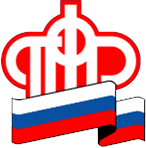 по Калининградской областиНовое в законодательстве для адвокатов, получающих пенсии за выслугу лет или по инвалидности от иного ведомстваКалининград,   18 мая  2021 г. С 2021 года установлено право адвокатов, являющихся получателями пенсии за выслугу лет или пенсии по инвалидности (на основании Закона РФ от 12.02.1993 № 4468-1), добровольно вступить в правоотношения по обязательному пенсионному страхованию. Ранее в статью 7 Федерального закона от 15.12.2001 № 167-ФЗ «Об обязательном пенсионном страховании в Российской Федерации» были внесены изменения, исключающие данную категорию из круга застрахованных лиц.Адвокаты, являющиеся пенсионерами «силовых» ведомств, при желании могут самостоятельно формировать свои пенсионные права в целях последующего назначения страховой пенсии. Граждане вступают в правоотношения по обязательному пенсионному страхованию путем подачи соответствующего заявления в территориальный орган ПФР. Они сами исчисляют и определяют размер страховых взносов для уплаты в ПФР за расчетный период — календарный год.Страховые взносы могут уплачиваться в любом размере, но не более максимального размера, то есть восьмикратного минимального размера труда, установленного федеральным законом на начало финансового года, за который уплачиваются страховые взносы, и тарифа страховых взносов в ПФР. В 2021 году эта сумма составляет 270167,04 рублей.В страховой стаж засчитывается период, равный соответствующему расчетному периоду, если общая сумма уплаченных страховых взносов в течение календарного года составила не менее фиксированного размера страхового взноса на обязательное пенсионное страхование, определяемого в соответствии с законодательством — 33770,88 рублей.Если общая сумма уплаченных страховых взносов в течение календарного года менее фиксированного размера, в страховой стаж засчитывается период, определяемый пропорционально уплаченным страховым взносам, но не более продолжительности соответствующего расчетного периода.Дополнительную информацию можно получить по телефону горячей линии Отделения ПФР по Калининградской области 8 800 600 0249.